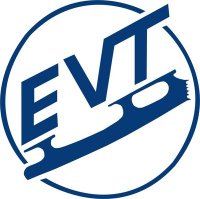 Kilpailuvahvistus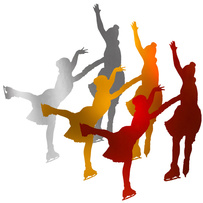 Muodostelmaluistelun kutsukilpailuTikkurilan Trio AreenallaSunnuntaina 26.11.2017Etelä-Vantaan Taitoluistelijat ry kiittää ilmoittautumisestanne ja vahvistaa osallistumisenne Tikkurilan Trio Areenalla pidettävään muodostelmaluistelun kutsukilpailuun.  Aika	Sunnuntaina 26.11.2017 klo 9.00 alkaen. Kilpailussa ei järjestetä harjoituksia. 	Kilpailun aikataulu liitteenä. Järjestävä seura pidättää oikeuden aikataulumuutoksiin. Kilpailun lopullinen aikataulu ilmoitetaan kilpailun internet-sivuilla mahdollisimman pian arvonnan jälkeen.	Kilpailun päätteeksi jäällä disko sekä joulupukki. Loppudiskoon voi ottaa mukaan oman tonttulakin.Kilpailupaikka	Tikkurilan Trio Areena, Läntinen Valkoisenlähteentie 52–54, 01300 Vantaa. 	http://www.urheilupuisto.com/karttaArvonta 	Arvonta suoritetaan ma 20.11.2017 klo 18.00 Myyrmäen 1. Jäähallin kahvilakabinetissa (2. krs.) järjestävän seuran toimesta. Myyrmäen jäähalli, Raappavuorentie 10, 01600 Vantaa. 	Luistelujärjestys julkaistaan mahdollisimman pian arvonnan jälkeen kilpailun Internet-sivuilla: https://evt.sporttisaitti.com/kilpailut/muodostelmaluistelu/kilpailut-2017-2018/kutsukilpailu-26-11-2017/ Arvonnan tuloksia voi haluttaessa kysyä kilpailujohtaja Annariitta Virralta arvontailtana klo 19.30 jälkeen, puh. 0400 724704.Kilpailusäännöt		Kilpailussa noudatetaan STLL:n ja ISU:n kilpailusääntöjä kaudelle 2017–2018. 	Kaikissa sarjoissa käytetään muodostelmaluistelun pistearviointia (mupi).                               Koko joukkue voi osallistua alkuverryttelyyn ja palkintojenjakoon. Musiikki	Kilpailussa käytetään CD-soitinta. Pyydämme joukkueita huomioimaan, että itse poltetun CD:n on oltava CDR-tyyppinen (ei CDRW). Levyn tulee olla hyvässä kunnossa ja siinä pitää olla joukkueen nimi, sarja ja musiikin kesto. Musiikista tulee olla mukana myös varakopio. Ensisijainen levy ja varakopio tulee olla selvästi merkittynä. Kilpailun tekninen henkilöstö ja tuomaristoTuomareiden matkalaskut maksetaan STLL:n suositusten mukaisesti ja laskutetaan joukkueilta kilpailumaksun yhteydessä.Kilpailun tuomaristo:Leena Kurri ( YT)Katri AaltoHannele AlanenTuula KaukonenSini PyöräläPääsyliputKatsomossa on numeroimattomat paikat. Kilpailupäivänä lippuja on saatavissa kilpailupaikan ovelta klo 8:00 alkaen. Maksuvälineenä käy ainoastaan käteinen. Ennen lipunmyynnin aukeamista lippuja voi ostaa kisatoimistosta klo 07:30 alkaen.	Pääsylippujen hinnat: aikuiset 10 €, lapset (4-16 vuotta) ja eläkeläiset 5 €.Ruokailu 	Joukkueilla on ruokailumahdollisuus Trio Sport Centerin kahvilassa, jäähallin viereisessä rakennuksessa. Lounaan hinta on 8,00 EUR/hlö. Ruokailun haluavat joukkueet tilaavat sen itse  torstaihin 16.11.2017 mennessä kilpailun nettisivuilla olevan tarjouksen mukaisesti Hotelli Tikkurilan vastaanotosta puh. 09-838 400 tai hotelli@urheilupuisto.com. Trio Areenalla on myös kahvila. Kahvilassa on tarjolla suolaista ja makeaa purtavaa. IceCafe puh: 050-4011808, http://www.icecafe.fi/Jäähalliin saapuminen 	Jäähalli avataan joukkueita varten klo 7:00. Joukkueiden sisäänkäynti Trio Areenan valvomon 	ovesta, josta sisäänpääsy on sallittu vain joukkueille ja toimihenkilöille. 	 Akkreditointi	Joukkueiden tulee akkreditoitua kilpailutoimistossa välittömästi halliin saapuessaan. 	Kilpailumusiikit tulee luovuttaa kilpailutoimistoon joukkueen akkreditoinnin yhteydessä. Ruusut ja lahjatKilpailussa on ruusumyynti ja järjestävä seura myy myös seuran omia tuotteita. Paikalla on lisäksi ulkopuolisia kauppiaita. Turvallisuussyistä lahjojen heittäminen jäälle on kielletty. Lahjat voi jättää niitä varten varattuihin joukkueittain nimettyihin kasseihin, joista järjestäjät toimittavat ne luistelijoille pukukoppeihin. Lahjakassit toimivat myös luistinsuojien säilyttämisessä. Kilpailun päättyessä lahja/luistinsuojakassi tulee palauttaa koppiemolle.Kilpailun johto	Annariitta Virta, puh. 0400 724 704, evt.annariitta@gmail.comKilpailusihteeri	Terhi Savinko, puh. 040 5157024, muokkakisat.evt@gmail.comKilpailun Internet-sivut	https://evt.sporttisaitti.com/kilpailut/muodostelmaluistelu/kilpailut-2017-2018/kutsukilpailu-26-11-2017/Tapahtumasivu Facebookissa	https://www.facebook.com/events/1942900892703967/Tervetuloa!Etelä-Vantaan Taitoluistelijat ryLiitteet	Osallistuvat joukkueet	Aikataulu	Trio Areenan pohjapiirros	Käytännön ohjeet luistelijoilleJakelu 	STLL, Tuomarit, ETK, EVT, HL, HSK, HTK, JTL, JyTLS, Kaari, KeMu, NTL, OLK, PoriTa, PTL, RauTL, RJT, SaiML, TRT, TTK